величия автора. Его наградили Ленинской премией за получивший популярность сборник «Моабитская тетрадь».      В своих стихах поэт как бы предвидит будущее:Коль обо мне тебе весть принесут,Скажут: «Изменник он! Родину предал»,-Не верь, дорогая! Слово такоеНе скажут друзья, если любят меня.    Его уверенность в том, что справедливость восторжествует и имя великого поэта не канет в лету, поражает: Сердце с последним дыханием жизни Выполнит твёрдую клятву свою:Песни всегда посвящал я отчизне, Ныне отчизне я жизнь отдаю.Список литературы:Подвиг и духовное наследие М. Джалиля в системе российских ценностей.-Оренбург: Изд. Центр ОГАУ, 2006.-308с.Муса  Джалиль  Моабитские тетради/ Сост.  А. Абдулхаликова.- Оренбург: Печатный дом «Димур», 2006.-276с.Джалиль М Красная ромашка. Избранное/М. Джалиль.-Казань: Татарское кН. Изд – во. 1988.- 527с.Мустафин Р. А. Жизнь как песня: Повесть. Джалиль М. Стихи/ Р. Мустафин.-М: Дент. Лит, 1987.-240с: фотоил.Джалиль М Стихотворения: Пер. с тат./Сост. Ч. Залилова.-М: Худож лит., 1986.-287с.- (Классики и современники. Поэтич. Б-ка).Джалиль М Стихотворения: Пер. с тат./М. Джалиль,-Казань: Татарское кН. Изд – во, 1976.-335с.Я жить хочу, чтоб Родине отдатьПоследний сердца гневного толчок, Чтоб я, умирая, мог сказать, Что умираю за Отчизну – мать.  М. Джалиль 1942г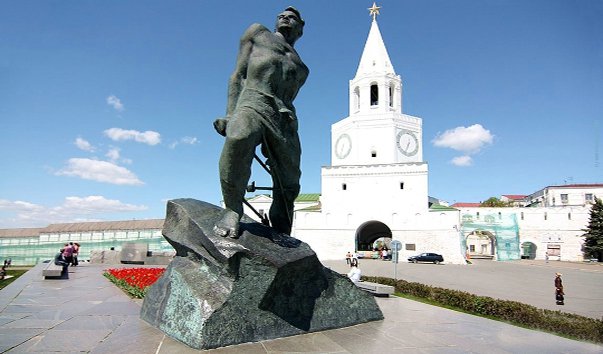 Составитель: Григорчук  Л. М. – библиограф ЦРБ.Центральная районная библиотека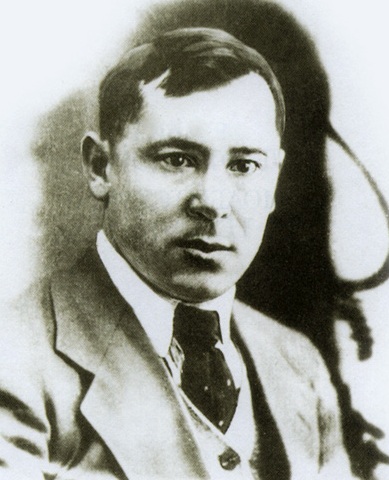 110 лет со дня рождения Мусы Джалиля«… Я жив, и поэзия не умерла:Пламенем ненависти исходитРаненое сердце орла!»Ташла 2016г    Муса Джалиль (Муса Мустафович Залилов)  (1906 — 1944) – поэт, Герой Советского Союза.    Родился Муса Джалиль 2 февраля 1906 года в деревне Мустафино Оренбургской области в татарской семье. Образование в Мусы Джалиля было получено в медресе (мусульманское учебное заведение) «Хусаиния» в Оренбурге.    Джалиль с 1919 года является членом комсомола. Комсомольский инструктор  Муса Залилов исходил сотни вёрст по глухим татарским, башкирским сёлам Орского и Оренбургского уездов, в труднейшей обстановке  создавал первые комсомольские ячейки, молодёжные избы – читальни, школы – ликбеза, пионерские отряды.   Образование Муса продолжил в МГУ, где учился на литературном отделении. После окончания университета работал редактором журналов для детей.   Впервые произведение Джалиля было напечатано в 1919 году, а первый его сборник опубликовали в 1925 («Мы идем»). Спустя 10 лет было издано еще два сборника поэта: «Орденоносные миллионы», «Стихи и поэмы». Также Муса Джалиль в своей биографии был секретарем Союза писателей.   В 1941 году ушел на фронт, где не только воевал, а еще был военным корреспондентом. После попадания в плен в 1942 году, находился в концлагере Шпандау. Там организовал подпольную организацию, которая вела борьбу против фашистов. В лагере в биографии Мусы Джалиля все же находилось место для творчества. Там он написал целую серию стихотворений.     Когда гитлеровцам с помощью предателей удалось раскрыть подпольную организацию, во главе которой стоял М. Джалиль, для поэта – патриота началась жестокая полоса фашистских лагерей и тюрем. И повсюду – в Моабите и Тегеле, Шпандау и Плетцензее, за глухими тюремными стенами Джалиль продолжал сражаться.  Его оружием стали стихи, которые он записывал украдкой в крохотные, сшитые из клочков бумаги блокнотики. Они умещались на ладони эти блокнотики, стихи из которых, названные «моабитскими», узнал весь мир, потрясённый подвигом Джалиля.   И там, среди огненных стихов, пронизанных нежной любовью к Родине и неистребимой ненавистью к фашизму, есть и стихотворения о детях и для детей. Он думал о них – о своей дочери Чулпан, о юной смене – и за высокими тюремными стенами, в страшный час перед тем. Как шагнуть к гельотине.   За работу в подпольной группе поэт  был казнен в Берлине 25 августа 1944 года. В день казни Муса Джалиль  показал пример мужества и великого подвига.   Весной 1953 года «Литературная газета» впервые после фронтовых публикаций дала подборку стихов Мусы Джалиля. Это были стихи поэта – героя из «Моабитской тетради», стихи, с риском для жизни вынесенные из фашистских застенков бывшими узниками, соседями Джалиля по камерам Нигматом Терегуловым и бельгийским партизаном Андре Тиммермансом.   Так весь мир узнал о бессмертном подвиге оренбуржца, поэт – героя Мусы Джалиля.   В 1956 году писателя и активиста назвали Героем Советского Союза, 1957 год – новая волна признания 